PROYECTO DE LEY No. ____DE 2021 CÁMARA“POR MEDIO DE LA CUAL SE DISPONE QUE SE ENTONE O SE ESCUCHE EL HIMNO NACIONAL EN LAS CEREMONIAS DE CARÁCTER PÚBLICO” “EL CONGRESO DE COLOMBIA,DECRETA”ARTÍCULO 1º. OBJETO. La presente ley tiene por objeto establecer que se entone o se escuche el himno nacional en las ceremonias de carácter público, con el fin de contribuir al fortalecimiento de la identidad nacional.ARTÍCULO 2º. OBLIGATORIEDAD DE INTERPRETAR O ESCUCHAR EL HIMNO NACIONAL. En las ceremonias de carácter público que se celebren en las oficinas de todas las Ramas, órganos y entidades del Poder Público y sus entidades adscritas y vinculadas, y las oficinas que representen al país en el exterior, se deberá interpretar o escuchar el coro y las primeras cuatro (4) estrofas del himno nacional.PARÁGRAFO. Al comienzo de toda sesión plenaria y de comisión del Senado de la República, Cámara de Representantes, Asambleas Departamentales, Concejos Municipales y Juntas Administradoras Locales, se deberá escuchar las notas del himno nacional con la interpretación del coro y las primeras cuatro (4) estrofas.ARTÍCULO 3º. VIGENCIA. Esta Ley rige a partir de su sanción y publicación en el Diario Oficial y deroga todas las disposiciones que le sean contrarias.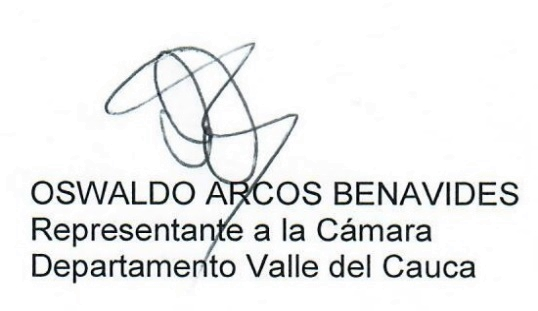 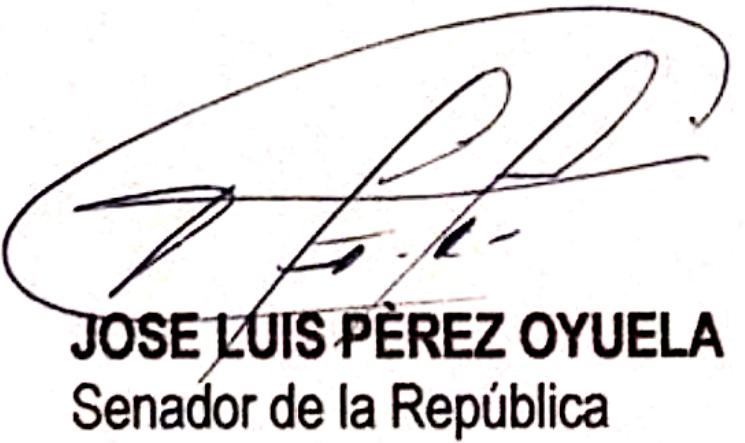 EXPOSICIÓN DE MOTIVOSOBJETOLa presente ley tiene como objeto establecer que se entone o se escuche el himno nacional en las ceremonias de carácter público, con el fin de contribuir al fortalecimiento de la identidad nacional.ARTICULADO El proyecto de ley contiene 3 artículos incluyendo el que corresponde al de vigencias y derogatorias, delimitados de la siguiente manera:Artículo 1º:	ObjetoArtículo 2º:	Obligatoriedad de interpretar o escuchar el himno nacionalArtículo 3º:	Vigencia y derogatorias.CONTEXTODe acuerdo con el sitio web de la Presidencia de la República “El Himno nacional de la República de Colombia es la composición musical patriótica que representa al país y que, junto con la bandera y el escudo, tiene la categoría de símbolo patrio”. ​También menciona que, “La letra del himno está compuesta por un coro y once estrofas, fue escrita por el presidente Rafael Núñez originalmente como una oda para celebrar la independencia de Cartagena. La música fue compuesta por el italiano Oreste Síndici a instancias del actor José Domingo Torres, durante la presidencia de Rafael Núñez y presentada al público por primera vez el 11 de noviembre de 1887”LETRA DEL HIMNO NACIONALCORO¡Oh gloria inmarcesible!
¡Oh júbilo inmortal!
¡En surcos de Dolores
el bien germina ya!ESTROFASI¡Cesó la horrible noche!
La libertad sublime
derrama las auroras
de su invencible luz.
La humanidad entera,
que entre cadenas gime,
comprende las palabras
del que murió en la cruz.II"¡Independencia!" grita
el mundo americano;
se baña en sangre de héroes
la tierra de Colón.
Pero este gran principio:
"El rey no es soberano",
Resuena, y los que sufren
Bendicen su pasión.IIIDel Orinoco el cauce
se colma de despojos;
de sangre y llanto un río
se mira allí correr.
En Bárbula no saben
las almas ni los ojos,
si admiración o espanto
sentir o padecer.IVA orillas del Caribe
hambriento un pueblo lucha,
horrores prefiriendo
a pérfida salud.
¡Oh, sí! De Cartagena
la abnegación es mucha,
y escombros de la muerte
desprecia su virtud.VDe Boyacá en los campos
el genio de la gloria
con cada espiga un héroe
invicto coronó.
Soldados sin coraza
ganaron la victoria;
su varonil aliento
de escudo les sirvió.VIBolívar cruza el Ande
que riega dos océanos;
espadas cual centellas
fulguran en Junín.
Centauros indomables
descienden a los Llanos,
y empieza a presentirse
de la epopeya el fin.VIILa trompa victoriosa
en Ayacucho truena;
y en cada triunfo crece
su formidable son.
En su expansivo empuje
la libertad se estrena,
del cielo americano
formando un pabellón.VIIILa Virgen sus cabellos
arranca en agonía
y de su amor viuda
los cuelga del ciprés.
Lamenta su esperanza
que cubre losa fría,
pero glorioso orgullo
circunda su alba tez.IXLa patria así se forma,
Termópilas brotando;
constelación de cíclopes
su noche iluminó.
La flor estremecida,
mortal el viento hallando,
debajo los laureles
seguridad buscó.XMas no es completa gloria
vencer en la batalla,
que el brazo que combate
lo anima la verdad.
La independencia sola
al gran clamor no acalla;
si el sol alumbra a todos,
justicia es libertad.XIDel hombre los derechos
Nariño predicando,
el alma de la lucha
Profético enseñó.
Ricaurte en San Mateo
en átomos volando,
"Deber antes que vida",
con llamas escribió.IV. SIGNIFICADO DEL HIMNO NACIONALAndrea Imaginario, Especialista en Artes, Literatura Comparada e Historia, en el block –Cultura Genial-, trae la siguiente explicación del coro y las estrofas de nuestro himno nacional:CoroEl coro del himno proclama la gloria inagotable de la libertad que brota tras la lucha.I estrofaEn la primera estrofa, compara la libertad con la luz que se abre paso en la penumbra, evocando la familiaridad con las palabras liberadoras que Jesucristo ofreció a los condenados de la Tierra. La referencia religiosa atiende a una época en la cual el cristianismo juega un papel cultural importante.II estrofaLa segunda estrofa hace referencia a la gesta independentista que se llevó a cabo en toda América, animada por el deseo de formar repúblicas modernas, es decir, con separación de poderes.III estrofaLa tercera estrofa evoca las batallas que enfrentaron los héroes de la causa, haciendo mención especial de Bárbula, donde murió EL neogranadino Girardot. La vasta naturaleza es testigo del sacrificio incuantificable de los héroes de la patria, que murieron en el cruce del río Orinoco.IV estrofaLa cuarta estrofa representa el difícil momento del asedio español a Cartagena, llevado a cabo entre el 26 de agosto y el 06 de diciembre de 1815, bajo la comandancia de Pablo Morillo. En una situación de pobreza extrema y enfermedad, el pueblo resistió el asedio por 106 días hasta verse obligado a la rendición.V estrofaLa quinta estrofa alude a la batalla de Boyacá realizada el 7 de agosto de 1819 en el cruce del río Teatinos, Tunja, cuya victoria selló el triunfo de la llamada Campaña Libertadora de Nueva Granada.VI estrofaLa sexta estrofa versa sobre el papel de Simón Bolívar en la Campaña Libertadora de Nueva Granada y describe de forma suscita las batallas que fue ganando en el continente, entre ellas las de Junín. La expresión centauro, seres mitológicos mitad hombres, mitad caballos, se usa para referir el heroísmo de la caballería independentista que atravesó triunfante el paso de los Andes.VII estrofaLa séptima estrofa brinda homenaje a la batalla de Ayacucho, Perú, librada el 9 de diciembre de 1824. En esta fueron fundamentales las comandancias de Antonio José de Sucre y José María Córdova por la Gran Colombia, amén de José de La Mar y Agustín Gamarra por Perú.VIII estrofaApelando a la imagen de la Virgen dolorosa, la octava estrofa se refiere a las mujeres que lloran la muerte de sus soldados, esposos o hijos, y que al mismo tiempo llevan el orgullo de la causa independentista.IX estrofaLa novena estrofa es una metáfora del llamado combate de Paya, Termópilas de Paya o Fuerte de Paya, que ocurrió el 27 de junio de 1819. La palabra Termópilas alude a la historia de la Antigua Grecia, cuando los griegos se enfrentaron al Imperio persa en el famoso paso de las Termópilas.X estrofaLa décima estrofa hace una exhortación a luchar por una república basada en la justicia y la libertad para todos los connacionales, al comprender que la victoria militar y la independencia política no son, en sí mismas, una gloria completa.XI estrofaLa undécima y última estrofa rinde tributo al general Antonio Nariño, considerado precursor de la independencia colombiana y un visionario de los derechos humanos. el neogranadino Nariño fue el encargado de traducir los derechos del hombre y del ciudadano aprobados por la Asamblea Nacional de Francia durante la Revolución, lo que motivó su captura en tierras colombianas por casi 16 años.La estofa refiere también al prócer Antonio Ricaurte quien luchó por la independencia de Nueva Granada y se inmoló en la batalla de San Mateo, llevada a cabo entre el 28 de febrero y el 25 de marzo de 1814.MARCO JURSIPRUDENCIAL Y LEGAL5.1. Marco jurisprudencialEn la Sentencia C-469 de 1997 el Alto Tribunal Constitucional sobre el significado de los símbolos patrios anoto:“Los símbolos patrios -la bandera, el escudo y el himno- son la representación material de toda una serie de valores comunes a una Nación constituida como Estado. Por ello, estos símbolos se han considerado siempre como objeto del respeto y la veneración de los pueblos que simbolizan. Y por ello, también, la mayoría de las legislaciones del mundo los protegen, y sancionan su irrespeto como falta grave, a veces como delito”.Y también se refiere a su tratamiento como patrimonio cultural de la Nación y no como norma de derecho positivo:“El Himno Nacional es una composición poético-musical cuyo sentido es honrar personajes y sucesos históricos, que contribuyeron al surgimiento de la nación colombiana. Su inspiración lírica, propia de la época de su composición, no adopta un contenido normativo de carácter abstracto que obligue a su realización por el conglomerado social. Materialmente, no crea, extingue o modifica situaciones jurídicas objetivas y generales; su alcance no es propiamente jurídico y, por tanto, no va más allá del significado filosófico, histórico y patriótico expresado en sus estrofas. El Himno, como símbolo patrio, constituye desde hace más de un siglo, parte del patrimonio cultural de la Nación, patrimonio que, por lo demás, goza de la protección del Estado, No tiene en sí mismo fuerza vinculante como norma de derecho positivo. A nadie obligan, pues, sus estrofas, y pretender lo contrario es caer en el absurdo”.5.2. Marco LegalPor considerar que ya se ha establecido una línea del tiempo respecto al protocolo del himno nacional, relacionamos la siguiente relación:Artículos 10 y 11 del decreto 1967 del 15 de agosto de 1991.El himno nacional se autoriza tocar en actos oficiales que revistan un carácter patriótico, al izar y arriar la Bandera de Colombia, al rendir honores al Santísimo Sacramento, y en eventos educativos y certámenes deportivos. También está autorizado entonarlo con o sin acompañamiento musical por la ciudadanía en general.Decreto 91 del 21 de enero de 1942, en las instituciones educativas del país solo se permite entonar himnos patrióticos colombianos, con excepción de ceremonias especiales en honor de países amigos que se realicen en el plantel.Decreto 1722 del 16 de julio de 1942, todas las escuelas deben iniciar sus tareas el primer lunes de cada mes con un acto breve pero solemne durante el cual se ice el Pabellón de la Patria a los acordes del himno nacional, entonado por toda la comunidad.​De acuerdo con el Manual del Protocolo del Ministerio de Relaciones Exteriores, para la presentación de las credenciales de un nuevo embajador la interpretación del himno nacional le corresponde a la Banda de Músicos del Batallón Guardia Presidencial.​Se oficializó a través de la ley 33 del 18 de octubre de 1920.4​ El músico José Rozo Contreras revisó las partituras y preparó las transcripciones para la banda sinfónica, la cual fue adoptada como versión oficial mediante el decreto 1963 del 4 de julio de 1946. Para la adopción del himno nacional, el representante a la Cámara por el departamento de Nariño, Sergio Burbano, presentó el proyecto de ley el 9 de agosto de 1920. El proyecto fue aprobado en el debate de la comisión de instrucción pública y posteriormente por la plenaria del Congreso de la República oficializándolo por la ley 33 del 18 de octubre de 1920, la cual fue sancionada por el presidente Marco Fidel Suárez. Con el paso del tiempo aparecieron diferentes versiones del himno. El Ministerio de Educación Nacional, con el ánimo de unificar los criterios designó en 1946 una comisión integrada por expertos. Como resultado de esta investigación, el gobierno expidió el decreto ejecutivo número 1963 del 4 de julio de 1946 señalando que las partituras oficiales y las transcripciones para orquesta sinfónica del himno realizadas por el músico nortesantandereano José Rozo Contreras en 1933 son las más fieles a las originales escritas por Oreste Síndici.29​ Desde entonces, esta versión fue adoptada oficialmente.16​ Durante el gobierno de Belisario Betancur se autorizó a los sanandresanos a cantar una versión del himno en inglés y a los pueblos indígenas cantar la versión en sus propios idiomas.El decreto 3558 del 9 de noviembre de 1949 que aprueba el «Reglamento de Servicio de Guarnición» es la primera norma de protocolo que fija las ocasiones en las cuales debe entonarse el himno.31​ La ley 12 del 29 de febrero de 1984 ratificó en su artículo 4° la vigencia del himno nacional de Colombia.​La Ley 198 del 17 de julio de 1995, la cual legisla los símbolos nacionales, convirtió en obligatoria su difusión en todas las emisoras de radio y televisión del país tanto a las 6:00 h como a las 18:00 h (este último medio, en horario variado para los privados de señal abierta y no aplicable a canales nacionales de TV por cable), así como en la intervención pública del Presidente de la República y demás eventos oficiales.JUSTIFICACIÓNSe ha evidenciado que se requieren esfuerzos para lograr que se construya una verdadera identidad nacional. La nacionalidad colombiana es una decisión en nuestro territorio y un acto de fe en el extranjero. Escuchar las notas de nuestro himno nacional reconfortan el alma y el espíritu y nos hace evocar lo importante que es la identificación como colombianos.De igual manera y en este esfuerzo, no parece que se compadezca con la titánica obra musical e histórica, que solo se entone el coro y la primera estrofa. Colombia merece más y por eso proponemos que se entone el coro y las primeras cuatro (4) estrofas. Y debemos comenzar en el Congreso que solo lo escucho cada año.ANÁLISIS DE IMPACTO FISCALEste proyecto de ley no ordena gasto público, solo pretende adoptar la obligatoriedad de interpretar o escuchar según sea el caso, el himno nacional en todas las ceremonias de carácter público.Se evidencia entonces que, este proyecto de ley cumple con lo estipulado en la Ley 819 de 2003 “Por la cual se dictan normas orgánicas en materia de presupuesto, responsabilidad y transparencia fiscal y se dictan otras disposiciones.ANÁLISIS SOBRE POSIBLE CONFLICTO DE INTERESESDe acuerdo con lo ordenado en el artículo 3º de la Ley 2003 de 2019, en concordancia con los artículos 286 y 291 de la Ley 5 de 1992 (Reglamento del Congreso), y conforme con el objetivo de la presente iniciativa, se puede concluir inicialmente:Se presume que no hay motivos que puedan generar un conflicto de interés para presentar esta iniciativa de ley.Tampoco se evidencian motivos que pueda generar un conflicto de interés en los congresistas, que no les permita discutir y votar esta iniciativa de ley. Sin embargo, el conflicto de interés y el impedimento es un tema especial e individual en el que cada congresista debe analizar si puede generarle un conflicto de interés, que los lleve a presentar un impedimento.Por lo anteriormente expuesto, solicitamos el estudio y aprobación de la presente iniciativa por parte del Congreso de la República.Cordialmente, 